JOB DESCRIPTION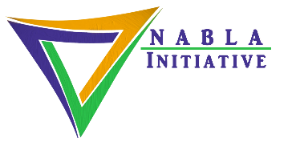 Purpose: church/ministry multiplies faithful stewards and mobilizes peer accountability groups to build trust and grow local generous giving to God’s work.Values: Christian commitment, listening, humble service, global diversity, partnership, biblical teaching, empowerment, transparency, accountability standards, and sustained interdependence.Job Title: Chief Financial Officer & Strategy CatalystReports to: President & CEOJob Purpose: The purpose of this full-time position is to manage the financial activities and catalyze strategic projects for church/ministry. Key duties for this position include work in three main areas:Manage financial activities for $ xxx + organization (estimated 2xx-20xx budget)Oversee outsourced bookkeeping, payroll, gift processing, giver data, and other items with Certified AuditorReview church/ministry board policies and suggest revisions or guiding documents as neededManage financial planning and risk with insurance and related toolsImplement budget formation and management processes for internal financial controlsInterface with independent financial auditor and ECFA for peer accountabilityReceive mentoring from and send monthly financial reports to President & CEO / Board TreasurerCatalyze capacity-building strategies that connect individual and institutional partners with church/ministry’s programsBuild and nurture relationships with key people and foundations to grow major gifts / grants for church/ministryCreate case statements, gift and grant proposals, and oversee all correspondence and reportingCraft strategies to spread church/ministry Teaching (governance, administration, fundraising, accountability, etc.)Manage network and partnership relationships as channels for sharing replicable Training programsStrengthen peer accountability groups globally with Teamwork efforts (IAS, External Review, etc.)Create and implement strategy for resourcing networks and partnerships from the church/ministry ToolboxEngage with the CHURCH/MINISTRY Team (weekly / monthly / quarterly)Zoom weekly w/ President & CEO, monthly w/ church/ministry team, and as needed w/ Regional FacilitatorsWork collaboratively on all projects to maintain and strengthen “with you” culture and church/ministry valuesJoin quarterly board Zoom meeting (each January, April, and July)Travel (20-30%) for annual October meeting, annual staff retreat, and to catalyze strategic projectsQualifications:Exhibits deep Christian commitment and practices individual and corporate spiritual disciplinesPrioritize family / church over church/ministry work for social health and manage diet / exercise for physical healthBe willing to be in an accountability relationship with and spiritually journey with fellow team memberNonprofit volunteer or staff experienceAble to interface with accountants, lawyers, pastors, ministry administrators and other professionalsNecessary skills: attention to detail, keen listener, good interpersonal and team communicationWillingness to learn with President & CEO and team members and grow with the organizationCultural sensitivity and comfortable with the rigors of international travel